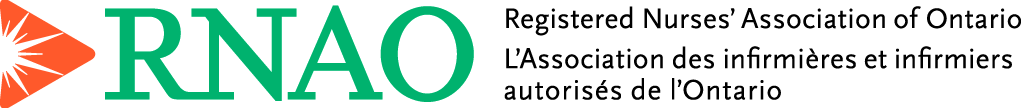 Gap Analysis:Supporting Adults Who Anticipate or Live with an Ostomy, Second Addition, August 2019Work Sheet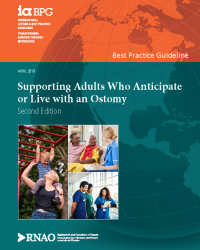 This guideline can be downloaded for free at:https://rnao.ca/bpg/guidelines/ostomy The RNAO Leading Change Toolkit 3rd Editionhttps://rnao.ca/leading-change-toolkitCompletion of this gap analysis allows for the annual comparison of your current practice to evidence-based practices as regulated by the MOHLTC per Fixing Long-Term Care Act, 2021 at  https://www.ontario.ca/laws/statute/21f39 & O. Reg. 246/22: GENERAL (ontario.ca)Date Completed:Date Completed:Team Members participating in the Gap Analysis:Team Members participating in the Gap Analysis:Team Members participating in the Gap Analysis:Team Members participating in the Gap Analysis:Team Members participating in the Gap Analysis:RNAO Best Practice Guideline RecommendationsMetPartially MetUnmetNotes(Examples of what to include: is this a priority to our home, information on current practice, possible overlap with other programs or partners)Core RecommendationsCore RecommendationsCore RecommendationsCore RecommendationsCore Recommendations1.  Develop a therapeutic relationship with the client and family      (Level of Evidence= III)2. Perform a comprehensive assessment of the client/family that includes: a) history and physical; b) psychosocial (coping and adaptation, altered body image, impaired quality of life, sexuality and sexual concerns); and c) cultural, spiritual and religious norms.      (Level of Evidence= III)3. Consult with interdisciplinary team members for assessment and intervention as needed for all clients requiring, or who already have, an ostomy(Level of Evidence= IV)4. Design a mutually acceptable plan of care between the client/family and all health-care providers, which optimizes health and self-efficacy in ostomy management.      (Level of Evidence=III)Practice Recommendations: Pre-Operative PhasePractice Recommendations: Pre-Operative PhasePractice Recommendations: Pre-Operative PhasePractice Recommendations: Pre-Operative PhasePractice Recommendations: Pre-Operative Phase5. Pre-operative education should be provided to all clients and families requiring ostomy surgery.      (Level of Evidence = Ib)6. Stoma site marking should be performed on all clients undergoing ostomy surgery.     (Level of Evidence = IIa)7. Explore the potential impact of ostomy surgery on intimacy and sexual functioning with the client/partner.      (Level of Evidence = Ia)8. Progressive Muscle Relaxation Therapy (PMRT) should be offered to clients undergoing ostomy surgery as part of routine care.      (Level of Evidence = Ib)Practice Recommendations: Post-Operative PhasePractice Recommendations: Post-Operative PhasePractice Recommendations: Post-Operative PhasePractice Recommendations: Post-Operative PhasePractice Recommendations: Post-Operative Phase9. Assess the stoma immediately post-operatively and the stoma/peristomal skin condition with each appliance change using a validated classification tool to monitor for complications.      (Level of Evidence = IV)10. Identify risk factors that influence stomal and peristomal complications.(Level of Evidence = III)11. Review the client’s medication profile to ensure that maximum absorption and effectiveness will be achieved in relation to the type of ostomy.       (Level of Evidence = IV)12. Avoid insertion of a glycerin suppository into a colostomy in order to aid evacuation of effluent.       (Level of Evidence = Ib)13. Counselling by a Registered Dietician should be performed for clients with an ostomy who are at risk for, or who develop, nutritional complications.      (Level of Evidence = IIa)14. Prepare the client and family by teaching the minimum skill set specific to their needs prior to discharge from hospital.(Level of Evidence = IV)15. Discharge the client and family with home care support.(Level of Evidence = Ib)16. Ensure that the ostomy plan of care is individualized to meet the needs of the client and family.(Level of Evidence = IV)17. Assessment and follow-up by an Enterostomal Therapy Nurse (ETN) are recommended for the client and family after ostomy surgery to decrease psychological distress, promote optimal quality of life and prevent complications.(Level of Evidence = IIb)18. Educate client and family members to recognize complications affecting the stoma and peristomal skin.(Level of Evidence = IV)19. Colostomy irrigation may be implemented as a safe and effective method for the management of descending or sigmoid colostomies for select adult clients.(Level of Evidence = III)20. Ostomy education for all levels of health-care providers should be a systematic, client-centred process, provided in both academic and workplace venues.(Level of Evidence = IV)21. Consult ETNs in the development of ostomy educational programs that target appropriate health-care providers, clients, family members and caregivers.(Level of Evidence = IV)Organization and Policy RecommendationsOrganization and Policy RecommendationsOrganization and Policy RecommendationsOrganization and Policy RecommendationsOrganization and Policy Recommendations22. Organizations should utilize a credentialed ETN for policy development and program management.        (Level of Evidence = IV)23. All clients with ostomies, and their families, should have access to comprehensive education.       (Level of Evidence = IV)24. A mechanism must be in place for the transfer of information between care settings to facilitate continued education and clinical support of the client.      (Level of Evidence =  IV)25. Practice settings must have access to an interdisciplinary team of knowledgeable and skilled health professionals to address quality care in ostomy management.      (Level of Evidence = IV)26. Nursing best practice guidelines can be successfully implemented only where there are adequate planning, resources, organizational and administrative support, as well as appropriate facilitation. Organizations may wish to develop a plan for implementation that includes:An assessment of organizational readiness and barriers to implementation, taking into account local circumstances.Involvement of all members (whether in a direct or indirect supportive function) who will contribute to the implementation process.Ongoing opportunities for discussion and education to reinforce the importance of best practices.Dedication of a qualified individual to provide the support needed for the education and implementation process.Ongoing opportunities for discussion and education to reinforce the importance of best practices.Opportunities for reflection on personal and organizational experience in implementing guidelines     (Level of Evidence= IV)